2015.10.1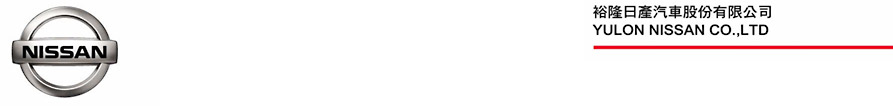 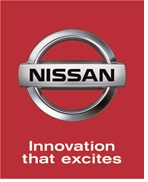 2015-2016裕隆日產汽車創新風雲賞 「Crossover 跨越未來」正式起跑全國最大汽車創意設計大賽 金賞大獎NISSAN ALL NEW LIVINA國內規模最大的汽車創意設計大賽「2015-2016裕隆日產汽車創新風雲賞」，今(1)日在金賞獎三連霸得獎學校國立臺灣師範大學正式宣布活動開跑，由裕隆日產汽車李振成副總經理及臺灣師大游光昭院長共同主持記者會暨起跑儀式，鼓勵有志於從事汽車設計及科技創新的大專院校學生踴躍參賽，為激發參賽者展現跨時代的創新想像，本屆競賽題目訂定為「Crossover 跨越未來」，現場結合設計主題展出最新上市的熱銷跨界SUV NISSAN 「超玩美」 X-TRAIL，吸引上百位師生熱情圍觀，裕隆日產強力挑戰全國學子的無限創意，本屆金賞獎隊伍將可獲得全新跨界休旅NISSAN ALL NEW LIVINA汽車乙台，活動報名時間自2015年9月30日起至2016年3月31日止，詳情及相關報名資訊請至「2015-2016裕隆日產汽車創新風雲賞」活動官網http://www.nissan.com.tw/2015designaward/查詢。裕隆日產CSR十年有成 培育台灣汽車設計人才      裕隆日產李振成副總經理表示，為善盡企業社會責任，以實際行動回饋臺灣汽車產業，裕隆日產自2005年起已投入超過新台幣4千萬元經費，連續舉辦8屆「裕隆日產汽車創新風雲賞」競賽活動，累積參賽人數超過5,500人，參與活動人數更高達16,000人次以上，是國內首創，唯一以全新汽車做為金賞大獎的汽車設計競賽，更是讓所有青年學子能夠發光發熱的競技舞台，本屆金賞獎隊伍將可獲得全新跨界休旅NISSAN ALL NEW LIVINA汽車乙台，裕隆日產期望透過本活動，促使臺灣汽車設計與科技教育繼續向下紮根，為產業界培育出更多潛力無窮的創意新秀。NISSAN 「Crossover 跨越未來」全國校園專業講座     裕隆日產說明，本屆活動為持續鼓勵校園傑出人才投入汽車設計領域，將前進全國20所大專院校舉辦NISSAN 「Crossover 跨越未來」創新巡迴講座，邀請裕隆日產技術中心及商品企劃主管介紹NISSAN各項創新科技、分享專業實車開發經驗及本屆競賽活動內容，並於現場展示全新上市的熱銷跨界SUV NISSAN 「超玩美」 X-TRAIL，讓師生近距離體驗NISSAN跨界設計理念與創新科技，期能進一步促使汽車設計教育繼續向下紮根，讓更多優秀人才為臺灣汽車產業注入創新活水。創新設計激發無限想像 首創金賞大獎贈汽車NISSAN做為科技創新領先的汽車品牌，不斷堅持造車理念並建立品牌精神，同時致力於永續發展，「2015-2016裕隆日產汽車創新風雲賞」為鼓勵所有參賽同學跨出傳統思維，展現天馬行空的創新設計，將本屆競賽主題訂定為「Crossover 跨越未來」，參賽團隊可跨校系組隊參賽，並以「跨界酷炫外型」、「跨界動力性能」、「跨界舒適體驗」、「跨界智慧科技」等面向發想參賽作品，裕隆日產強力邀集全臺大專院校青年學子，用無邊創意與設計熱情，爭取年度金賞大獎NISSAN ALL NEW LIVINA，活動報名時間自2015年9月30日起至2016年3月31日止，詳情及相關報名資訊請至「2015-2016裕隆日產汽車創新風雲賞」活動官網http://www.nissan.com.tw/2015designaward/查詢。# # #聯絡方式：裕隆日產汽車股份有限公司 公關室媒體專線：0800-371-171公司網站：www.nissan.com.tw